  关于湖北省强制检定计量器具管理信息系统企业端登录说明1. 新备案报检单位（除特殊用户，如：公安、交通、高速、 加油站、石油、禁毒、交警大队无统一社会信用代码，需使用上级单位统一社会信用代码注册的单位），需通过湖北政务服务网支撑平台统一身份认证平台注册登录，并搜索“强检计量器具”进行报检。注册之后的账号也可以在强检器具平台系统登录，政务服务网账号和强检平台账号可以通用。2.如果在强检器具平台系统已经注册账户（老用户）。◆登录时点击“统一身份认证登录 ”，连接到湖北省统一身份认证平台，需要注意账号性质，选择自然人登录或法人登录页面，以免无法正常关联设备，输入自然人账号或法人账号时，如果出现“您的账号为待激活状态，请点击“激活”进行激活”字段，对账户进行激活，激活之后可以连接到原来强检器具平台系统的用户中心，可以查看历史数据，同时对器具备案和报检。   ◆ 如果在湖北省统一身份认证平台输入，连接到湖北省统一身份认证平台，需要注意账号性质，选择自然人登录或法人登录页面，以免无法正常关联设备，输入自然人账号或法人账号时，如果未出现“您的账号为待激活状态，请点击“激活”进行激活”字段，则回到强检平台系统点击“原系统账号登录”，既回到系统用户中心，企业可以备案、报检。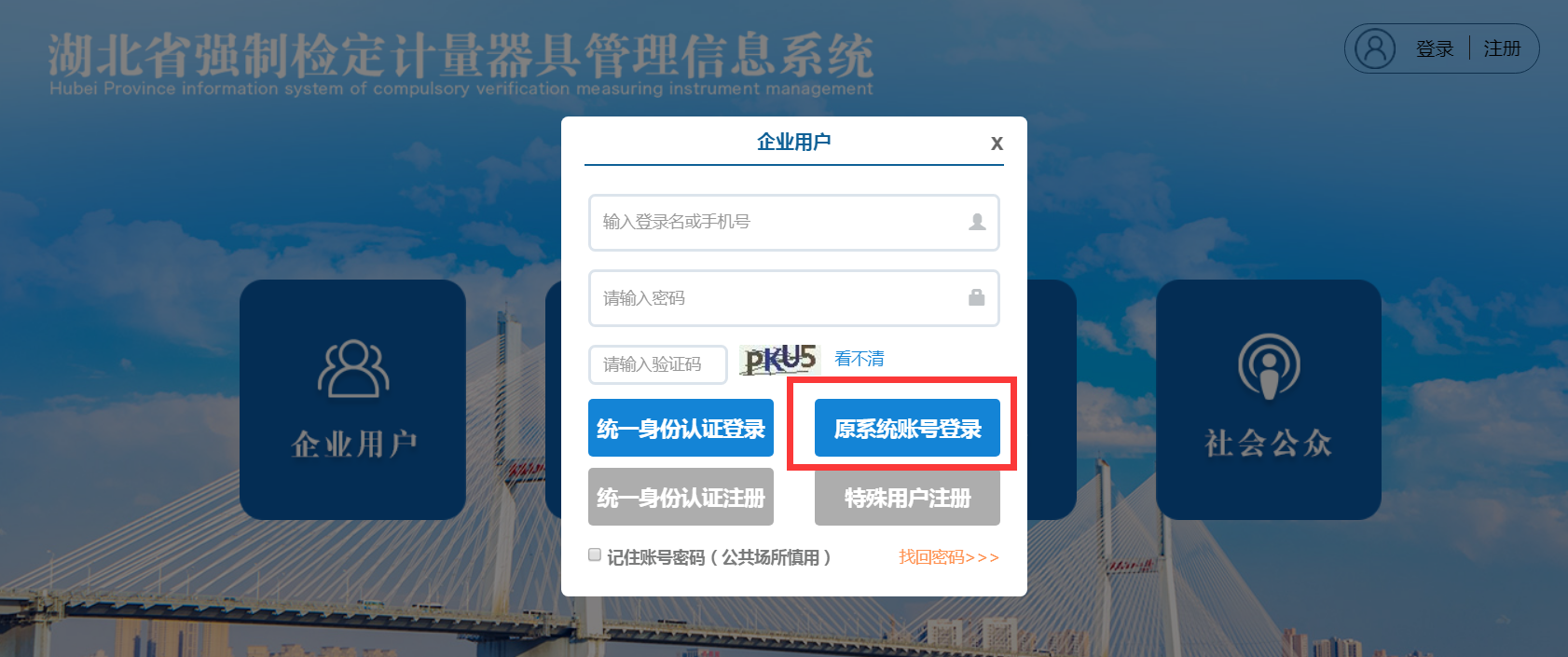 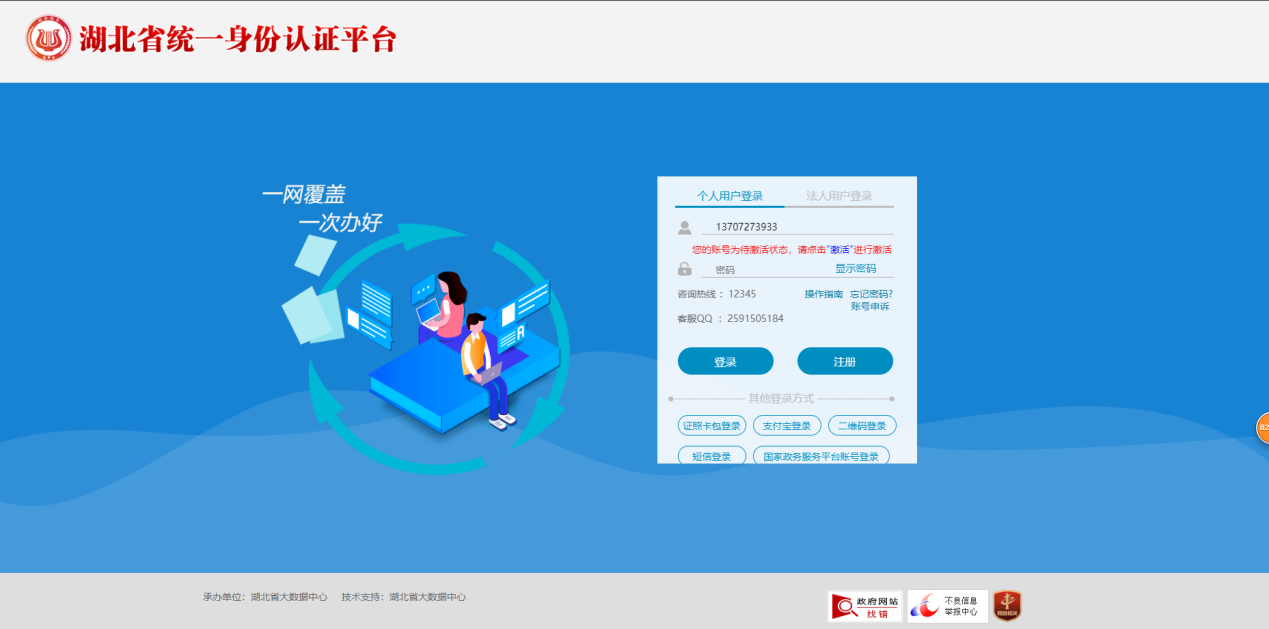 